Ship Trading with Riga(Courtesy Dundee City Archives)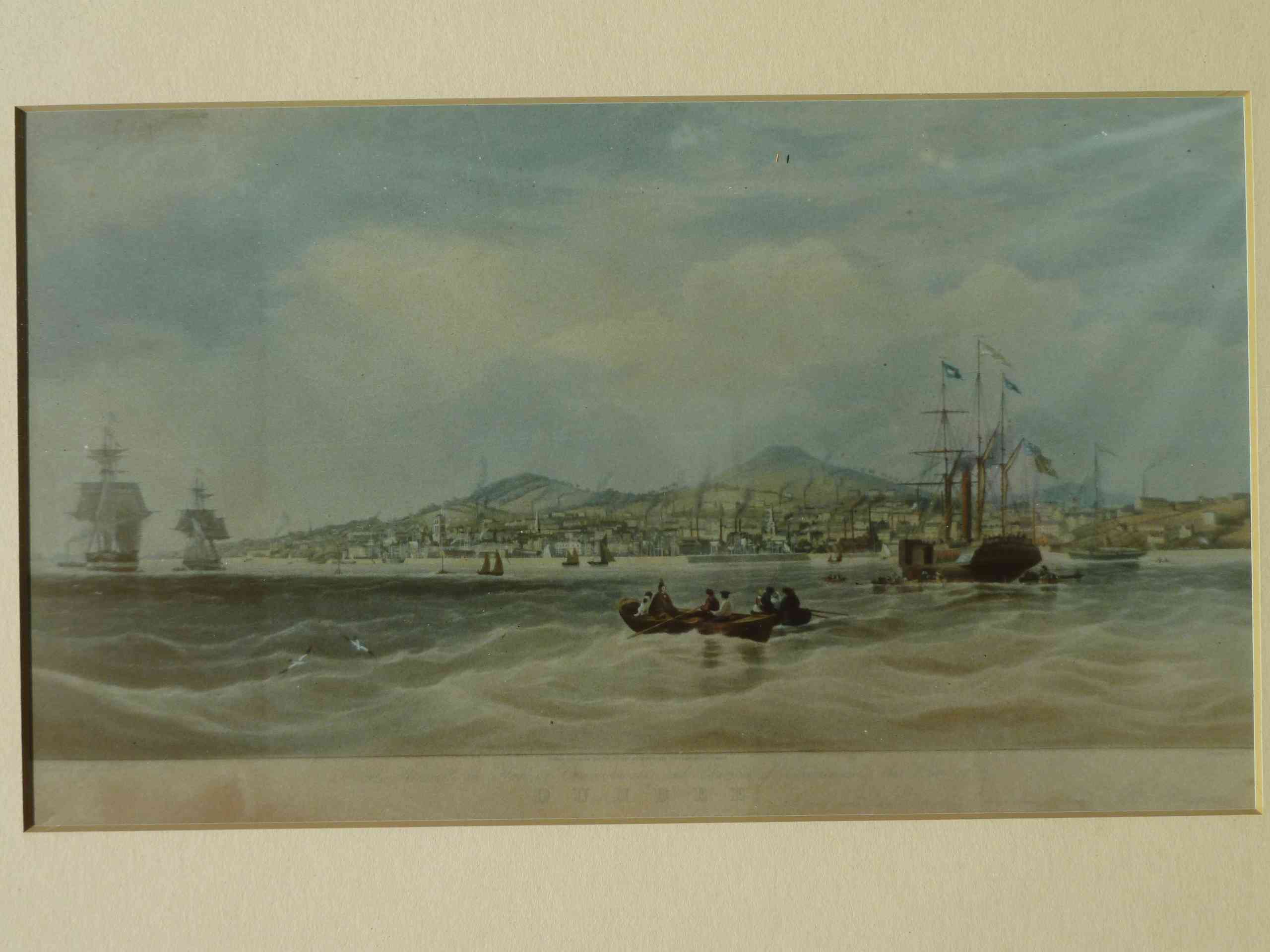 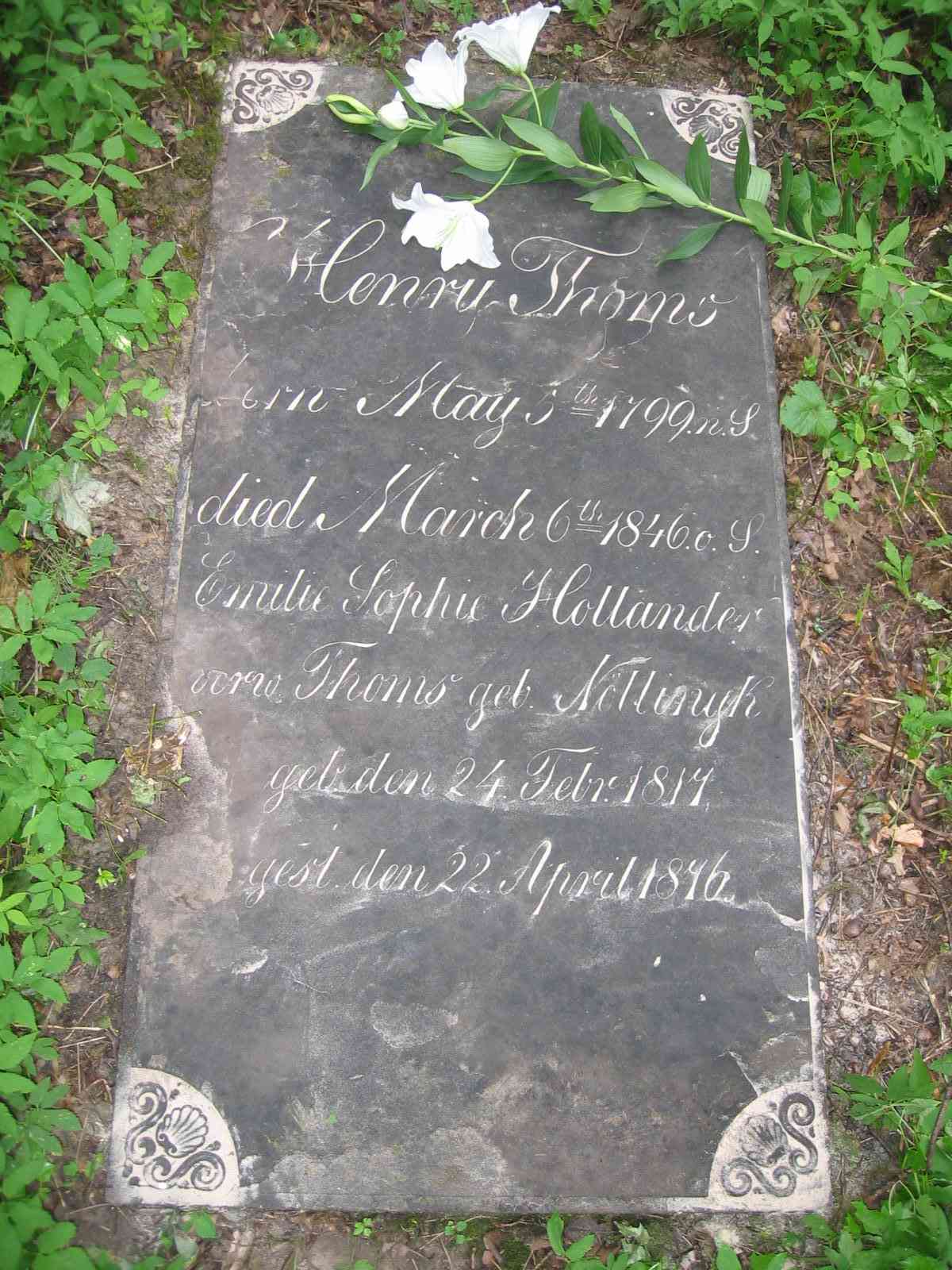 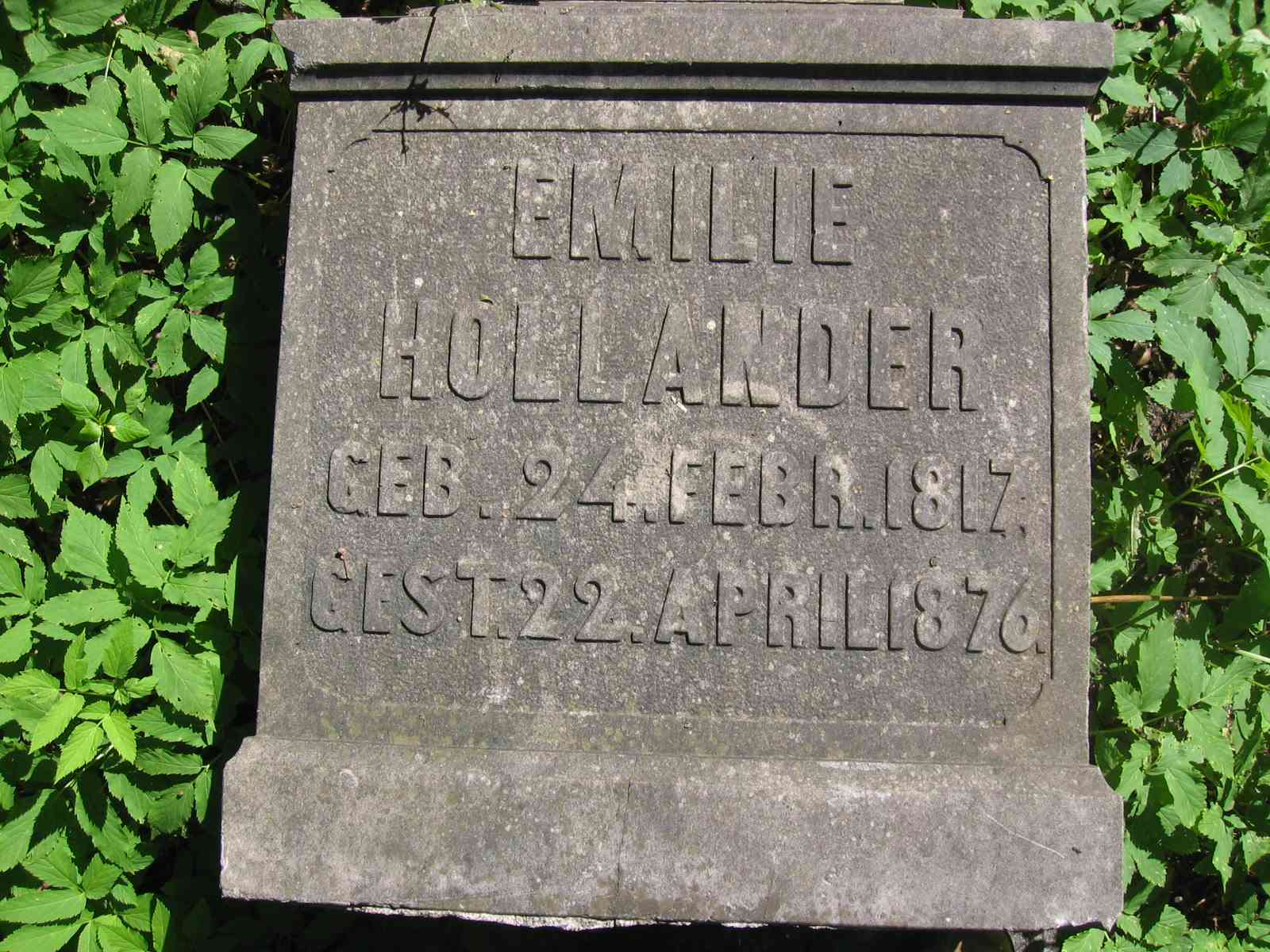 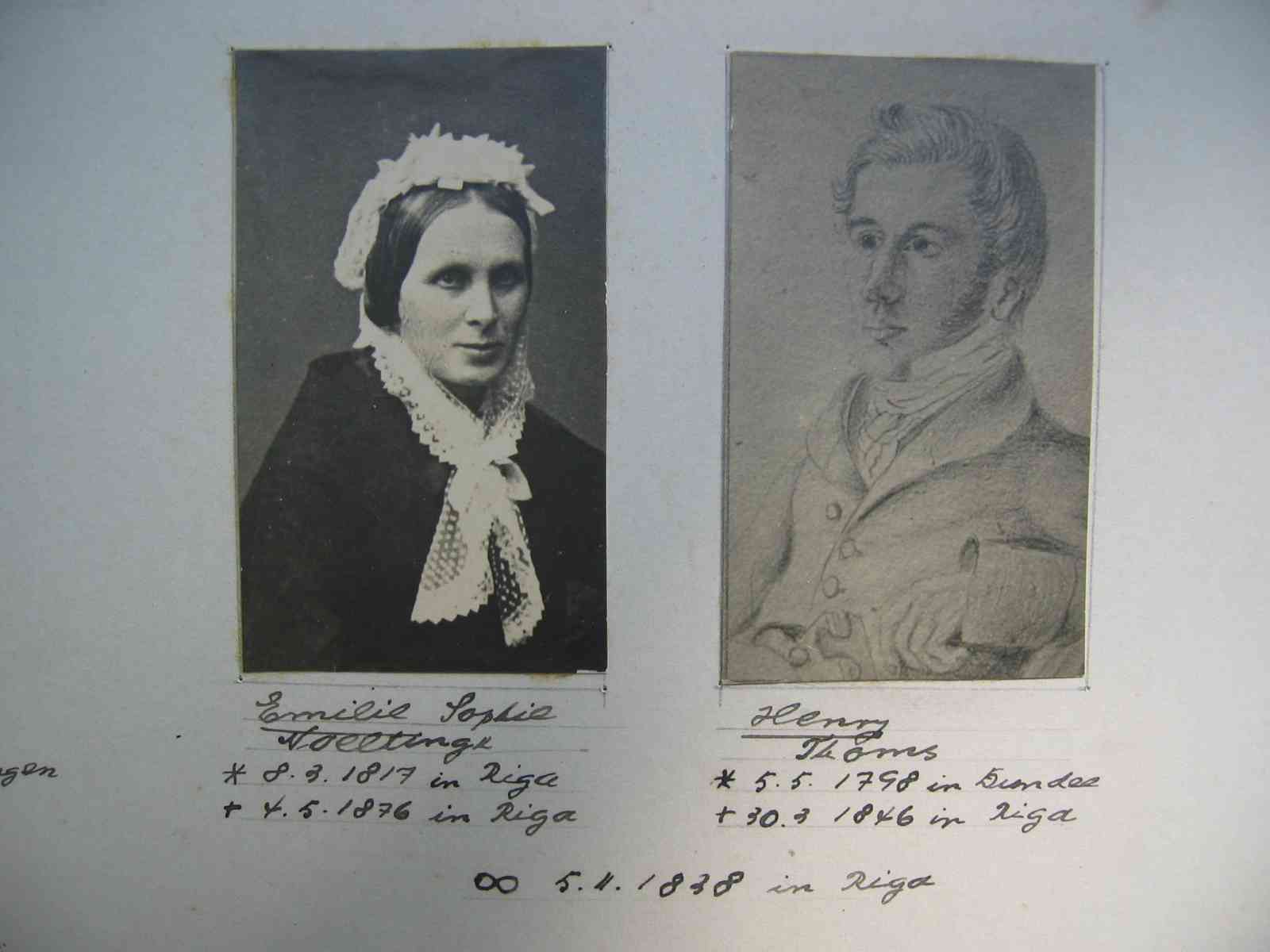 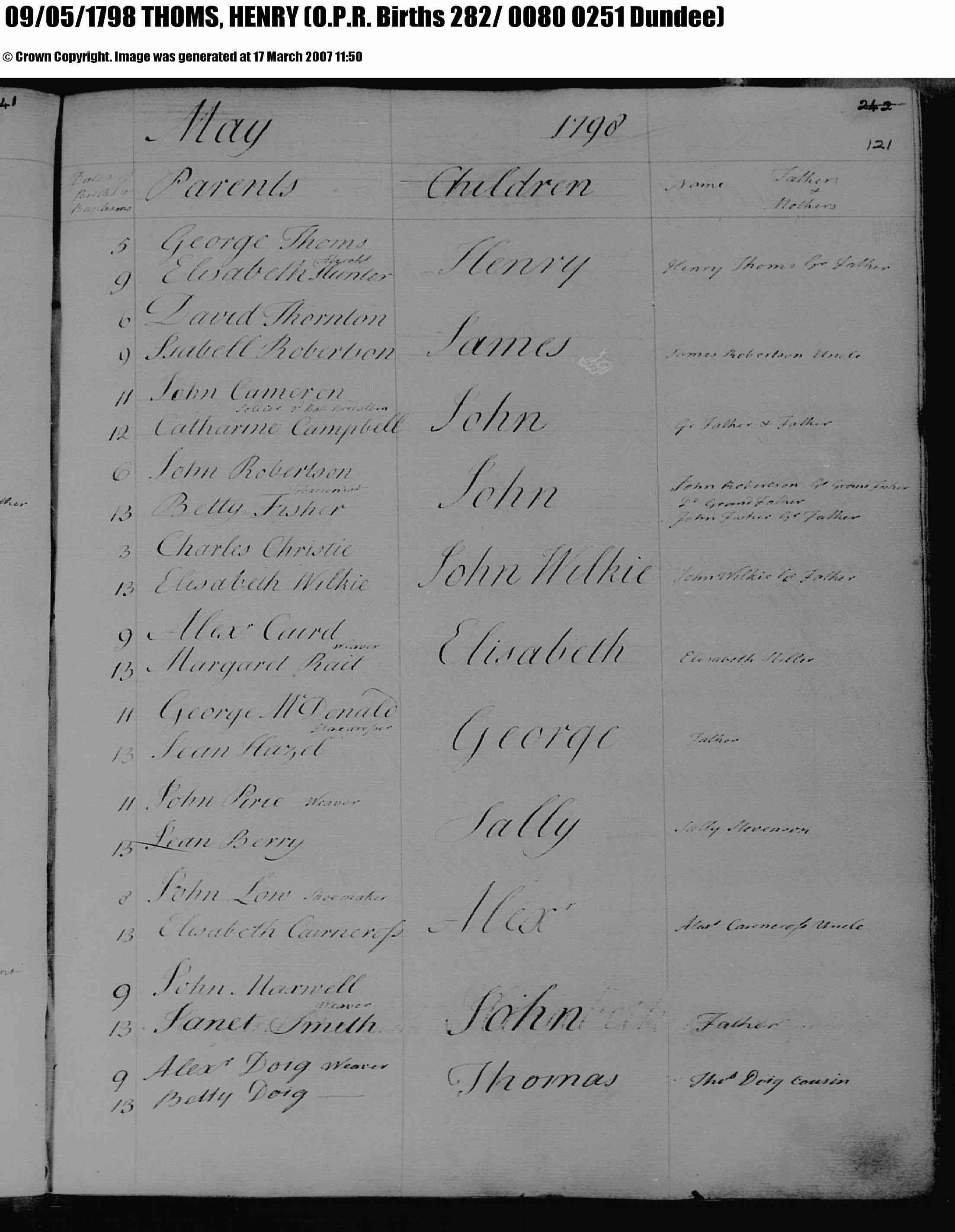 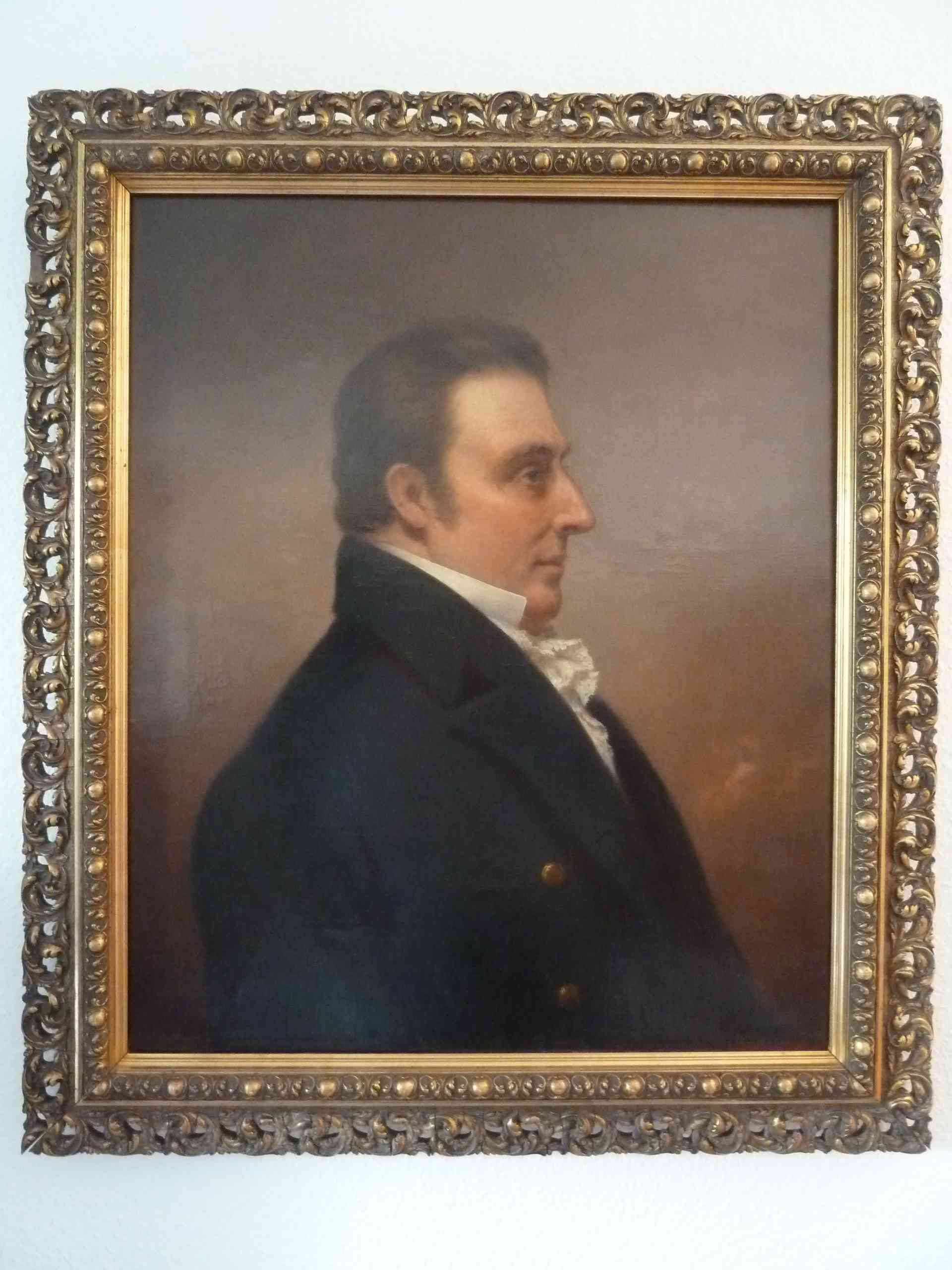 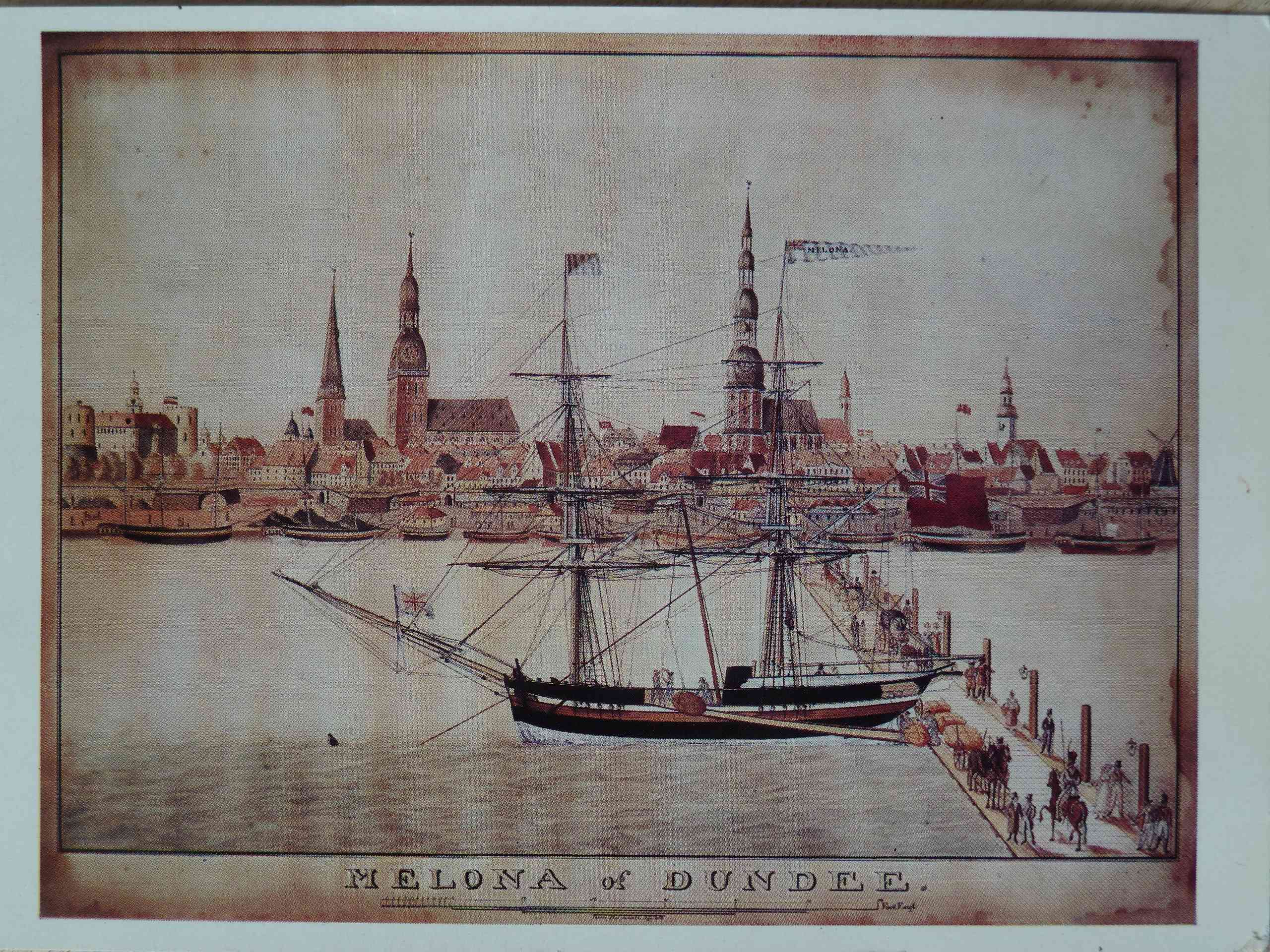 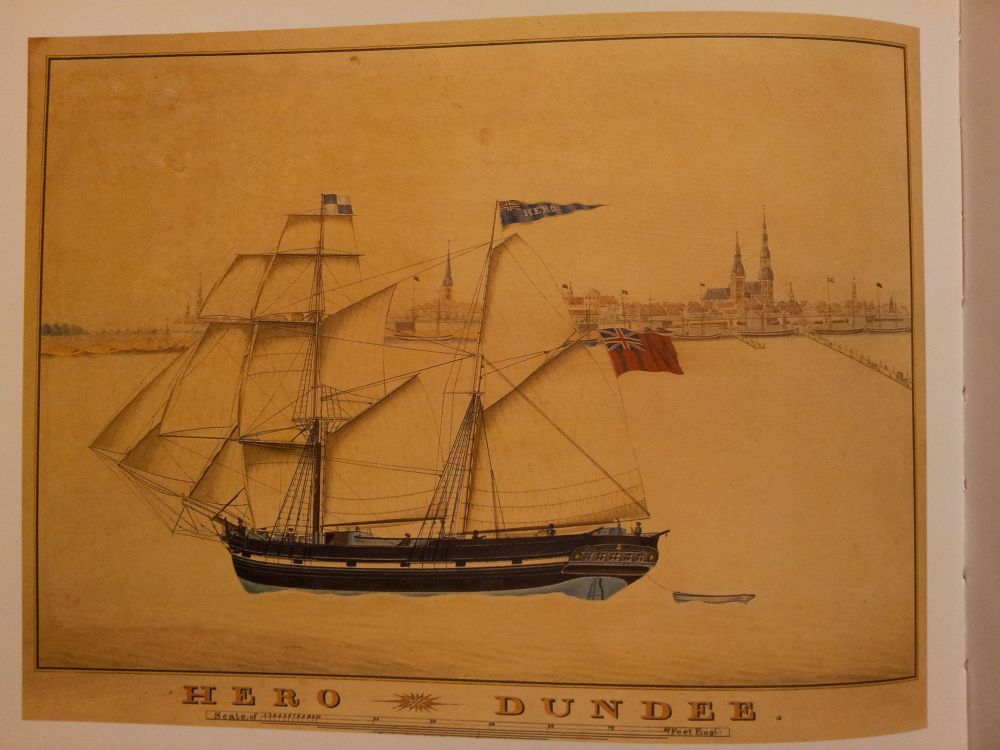 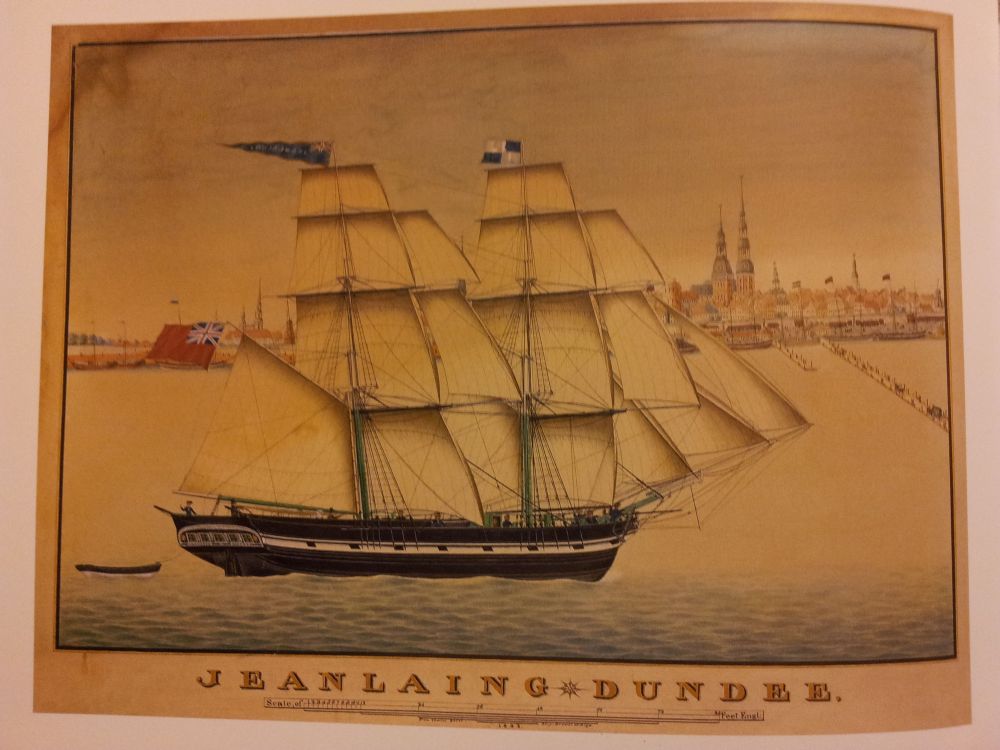 